附件5郑州航空工业管理学院指引示意图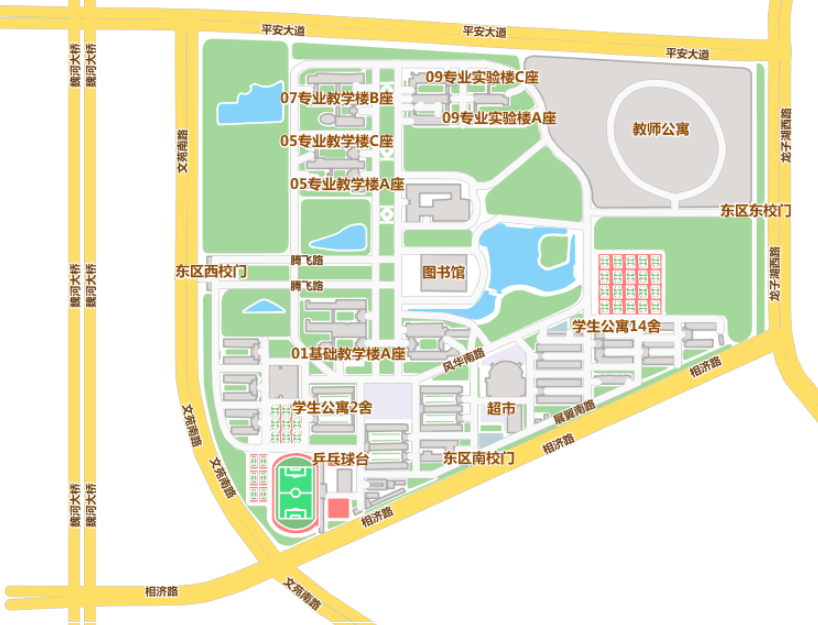 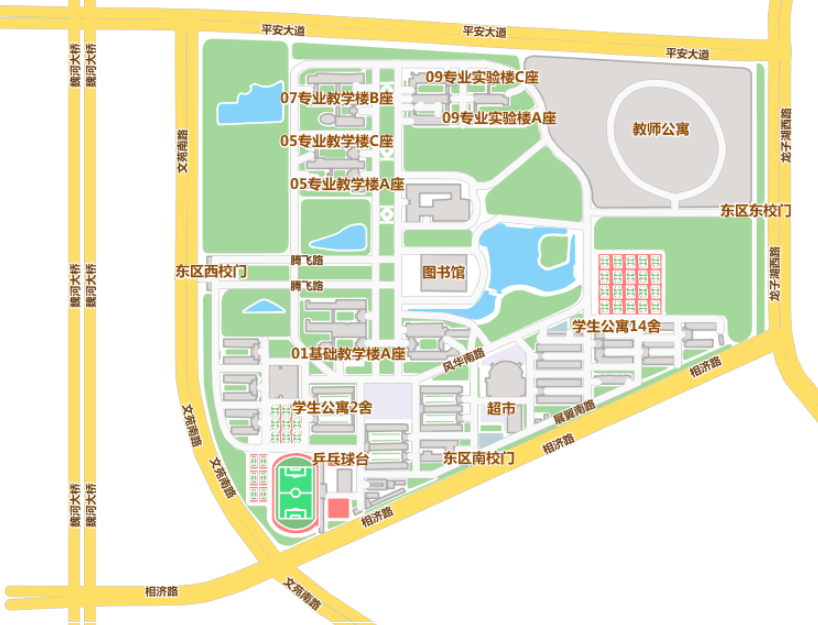 